PROGRAMWYCHOWAWCZO – PROFILAKTYCZNYSZKOŁY PODSTAWOWEJIM. POWSTAŃCÓW WIELKOPOLSKICHW PAKOŚCI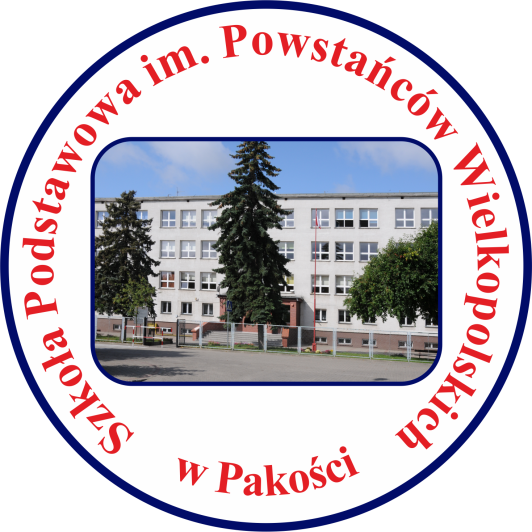 Rok szkolny 2022/2023Spis treściPodstawy prawneDefinicja wychowania i profilaktykiMisja szkołyWizja szkołyModel absolwentaDiagnoza potrzeb wychowawczych i środowiskowych społeczności szkolnej. Szczegółowe cele wychowawczo – profilaktyczne do realizacji w roku szkolnym 2022/2023.Treści wychowawczo – profilaktyczne do realizacji w klasach I – VIIIFormy realizacjiEwaluacja programu wychowawczo – profilaktycznegoZałączniki	1. Podstawy prawneUstawa z 14 grudnia 2016 r. Prawo oświatowe (tekst jedn.: Dz.U. z 2021 r. poz. 1082 ze zm.)Rozporządzenie Ministra Edukacji Narodowej z dnia 14 lutego 2017 r. w sprawie podstawy programowej wychowania przedszkolnego oraz podstawy programowej kształcenia ogólnego dla szkoły podstawowej, w tym dla uczniów z niepełnosprawnością intelektualną w stopniu umiarkowanym lub znacznym, kształcenia ogólnego dla branżowej szkoły I stopnia, kształcenia ogólnego dla szkoły specjalnej przysposabiającej do pracy oraz kształcenia ogólnego dla szkoły policealnej (Dz. U. z 2017r. poz. 356). Konstytucja Rzeczpospolitej Polskiej z 2 kwietnia1997 r.Ustawa z dnia 7 września 1991 r. o systemie oświaty (tekst jedn.: (Dz. U. z 2021 r. poz. 1915 oraz z 2022 r. poz. 583, 1116, 1700 i 1730)Rozporządzenie Ministra Edukacji Narodowej z 18 sierpnia 2015 r. w sprawie zakresu i form prowadzenia w szkołach i placówkach systemu oświaty działalności wychowawczej, edukacyjnej, informacyjnej i profilaktycznej w celu przeciwdziałania narkomanii (Dz.U. z 2020 r. poz. 1449).Rozporządzenie Ministra Edukacji Narodowej z dnia 3 kwietnia 2019 r. w sprawie ramowych planów nauczania dla publicznych szkółUstawa z 26 października 1982 r. o wychowaniu w trzeźwości i przeciwdziałaniu alkoholizmowi (tekst jedn.: Dz.U. z 2021 r. poz. 1119 ze zm.)Ustawa z 29 lipca 2005 r. o przeciwdziałaniu narkomanii (tekst jedn.: Dz.U. z 2020 r. poz. 2050 ze zm.)Ustawa z 9 listopada 1995 r. o ochronie zdrowia przed następstwami używania tytoniu i wyrobów tytoniowych (tekst jedn.: Dz.U. z 2021 r. poz. 276 ze zm.)Ustawa z 9 czerwca 2022 r. o wspieraniu i resocjalizacji nieletnich (Dz.U. z 2022 r. poz. 1700)Konwencja o Prawach Dziecka.Powszechna Deklaracja Praw CzłowiekaRozporządzenie MEiN z 11 sierpnia 2022 r. zmieniające rozporządzenie w sprawie organizacji kształcenia, wychowania i opieki dzieci i młodzieży będących obywatelami Ukrainy (Dz.U. z 2022 r. poz. 1711) – zmiana w zakresie § 13.Podstawowe kierunki realizacji polityki oświatowej państwa w roku szkolnym 2022/2023.Statut szkoły2. Definicja wychowania i profilaktykiWychowanie to wspieranie dziecka w rozwoju ku pełnej dojrzałości w sferze fizycznej, emocjonalnej, intelektualnej, duchowej i społecznej, które powinno być wzmacniane i uzupełniane przez działania z zakresu profilaktyki dzieci i młodzieży. Profilaktyka to proces, który wspiera zdrowie przez umożliwienie ludziom uzyskania pomocy potrzebnej im do konfrontacji ze złożonymi, stresującymi warunkami życia oraz przez umożliwienie jednostkom osiągania subiektywnie satysfakcjonującego, społecznie akceptowalnego, bogatego życia. 3. Misja szkołyMisją Szkoły Podstawowej w Pakości jest harmonijny rozwój osobowości ucznia dokonujący się w procesie wielostronnego kształcenia umysłowego, społeczno – moralnego, estetycznego, technicznego i fizyczno – zdrowotnego. Skupiamy się na ukazaniu uczniom scalonego obrazu świata. Poznajemy nowe treści na bazie doświadczeń własnych uczniów pod kierunkiem życzliwych i świadomych wytyczonych celów nauczycieli. Naszymi partnerami działaniu są rodzice, samorząd gminny i inne instytucje środowiskowe. Proces dydaktyczno-wychowawczo-opiekuńczy realizujemy w bezpiecznym otoczeniu. Stosujemy nowoczesne środki nauczania.W swoich poczynaniach uwzględniamy tradycje szkoły i poczesne miejsce jej patrona – Powstańców Wielkopolskich w historii regionu i naszej miejscowości. Rozwijamy samorządność dzieci i młodzieży, zorganizowaną na wzór samorządności lokalnej, podkreślamy rolę etosu pracy i działań na rzecz środowiska. Realizujemy profilaktykę trudności wychowawczych i uzależnień, umożliwiamy udział w sporcie i turystyce. Stwarzamy przyjazną atmosferę i pomagamy dzieciom w dobrym funkcjonowaniu w społeczności szkolnej i lokalnej”.4. Wizja szkołyWspółczesna szkoła wymaga wielokierunkowych działań, które warunkowałyby optymalne wypełnienie swej społecznej funkcji i jednocześnie wpływałyby na wysoką jakość pracy placówki. W tradycyjnym ujęciu zadaniem szkoły jest nauczanie, wychowanie i opieka. Głównym celem zaś, wszechstronny i harmonijny rozwój ucznia. Ważne jest również, aby każda szkoła miała swój charakter i niepowtarzalną atmosferę. Chcemy, by nasza szkoła była profesjonalna, czyli:świadomie budująca i wspierająca rozwój każdego ucznia i nauczyciela,dająca uczniowi możliwość osiągnięcia sukcesu na miarę swoich możliwości,zapewniająca poczucie bezpieczeństwa, pomagająca w rozwiązywaniu indywidualnych problemów,budująca optymizm, wyzwalająca radość i pogodę ducha,inspirująca do twórczego rozwoju ucznia, nauczycieli, rodziców i środowisko w różnych aspektach życia,zachęcająca i wciągająca całe środowisko szkolne do współdecydowania, współdziałania i współodpowiedzialności,reagująca na potrzeby otoczenia, współpracująca z rodzicami i środowiskiem,jasna, przestronna, estetyczna, higieniczna i bezpiecznie urządzona,skomputeryzowana, bogato wyposażona w nowoczesne pomoce, ekologiczna,odwołująca się do tradycji, budująca poczucie dumy narodowej i przynależności lokalnej,5. Model absolwentaAbsolwent Szkoły Podstawowej w Pakości: dobrze funkcjonuje w domu, szkole i otaczającym go środowisku. Pozytywnie patrzy na świat, siebie i innych ludzi. Wierzy w siebie i swoje możliwości. Traktuje naukę, jako coś oczywistego. Ma określony, dość szeroki krąg zainteresowań, którym poświęca swój czas i które stara się rozwijać. Potrafi wybrać przyszły kierunek kształcenia.Jest odpowiedzialny. Stara się przewidzieć skutki swoich działań. Cieszy się z sukcesów. Akceptuje porażki, ale wytrwale poszukuje rozwiązań alternatywnych. Napotykając na problem, stara się go rozwiązać. Jeżeli trzeba, zwraca się o pomoc do osób ze swojego najbliższego otoczenia i korzysta z tej pomocy. Potrafi świadomie dążyć do usprawnienia swojego warsztatu pracy: wykorzystania nowych źródeł wiedzy, opanowania nowych narzędzi. Działając w grupie poczuwa się do współodpowiedzialności za efekty jej aktywności.Jest ciekawy świata. Chętnie gromadzi wiadomości korzystając z rozmaitych źródeł. Dostrzega złożoność otaczającego świata, analizuje istniejące w nim zależności i związki przyczynowo-skutkowe. Stara się poszerzać swoją wiedzę, jest aktywny umysłowo – na ogół się nie nudzi.Potrafi zapewnić bezpieczeństwo sobie i innym. Postępuje zgodnie z zasadami higieny Jest prawy. Rozróżnia dobre i złe uczynki w oparciu o system wartości obowiązujący w jego otoczeniu. W swoim postępowaniu wykazuje dobre intencje.Jest tolerancyjny. Rozumie, że różnice między ludźmi są czymś normalnym i pożądanym. W każdym stara się dostrzec coś dobrego i zrozumieć go.Jest punktualny. Dotrzymuje terminów. Sprawnie posługuje się czasem planując swoje zajęcia. Szanuje czas swój i innych ludzi.Aktywnie uczestniczy w życiu kulturalnym szkoły, środowiska lokalnego oraz kraju. Na miarę swoich możliwości włącza się w działalność charytatywną w ramach wolontariatu.Sprawnie komunikuje się w języku polskim oraz w językach obcych. Umiejętnie występuje przed publicznością. Wykazuje postawę szacunku wobec innej narodowości, potrafi integrować się kulturowo z rówieśnikami innych narodowości ( w tym narodowości ukraińskiej). 6. Diagnoza potrzeb wychowawczych i środowiskowych społeczności szkolnejPierwszą zasadą w planowaniu realizacji programu wychowawczo – profilaktycznego szkoły powinna być adekwatność oddziaływań w stosunku do aktualnych problemów. Dobre planowanie jest jednym z czynników determinujących powodzenie programu w szkole. Żeby skonstruować dobry program działań, trzeba znać potrzeby społeczności szkolnej. W oparciu o taką diagnozę potrzeb, nauczyciel lub wychowawca w uzgodnieniu z dyrektorem szkoły wybiera formę, w której realizuje program wychowawczo-profilaktyczny uwzględniając wykorzystanie aktywnych metod pracy.Szkolny Program Wychowawczo – profilaktyczny realizowany w Szkole Podstawowej im. Powstańców Wielkopolskich w Pakości opiera się na hierarchii wartości przyjętej przez radę pedagogiczną, radę rodziców i samorząd uczniowski, wynikających z przyjętej w szkole koncepcji pracy. Treści Szkolnego Programu Wychowawczo – Profilaktycznego są spójne ze statutem szkoły, jak również tworzy całość ze szkolnym zestawem programów nauczania i uwzględnia wymagania opisane w podstawie programowej. Istotą działań wychowawczych i profilaktycznych szkoły jest współpraca całej społeczności szkolnej.Szkolny Program Wychowawczo – Profilaktyczny na rok szkolny 2022/2023 został opracowany na podstawie diagnozy i profilowania działań wychowawczo – profilaktycznych w szkole w zakresie występujących w środowisku szkolnym potrzeb rozwojowych uczniów, w tym czynników chroniących i czynników ryzyka, ze szczególnym uwzględnieniem zagrożeń związanych z używaniem substancji psychotropowych, środków zastępczych oraz nowych substancji psychoaktywnych oraz innych problemów występujących w środowisku szkolnym, z uwzględnieniem:- wyników nadzoru pedagogicznego,- ewaluacji wcześniejszego programu wychowawczo-profilaktycznego realizowanego w roku szkolnym 2021/2022- wniosków i analiz z pracy zespołów zadaniowych czy zespołów przedmiotowych- innych dokumentów i spostrzeżeń ważnych dla szkoły (np. uwagi i spostrzeżenia oraz wnioski nauczycieli, uczniów i rodziców).SZCZEGÓŁOWE CELE WYCHOWAWCZO-RPOFILAKTYCZNE DO REALIZACJI W ROKU SZKOLNYM 	2022/2023.Szczegółowe cele do pracy w roku szkolnym 2022/2023 wynikają z diagnozy przeprowadzonej w szkole, w tym ewaluacji dotychczasowego programu wychowawczo-profilaktycznego. Odniesienie do poszczególnych sfer rozwoju pozwoli harmonijnie oddziaływać na rozwój uczniów w poszczególnych obszarach. Obszar rozwoju intelektualnego:W dalszym ciągu angażować uczniów do współtworzenia imprez szkolnych i klasowych.Więcej uwagi poświęcić zagadnieniom takim jak cyberprzemoc oraz niebezpieczeństwa wynikające z używania Internetu, informować uczniów o odpowiedzialności prawnej za rozpowszechnianie oszczerstw w InterneciePodczas omawiania praw i obowiązków ucznia należy upewnić się, czy uczniowie dobrze rozróżniają swoje prawa i obowiązki oraz czy je rozumiejąZachęcać rodziców do poszerzania kompetencji wychowawczych poprzez udział w różnego rodzaju zajęciach nabywania umiejętności wychowawczychRozpoznawać i rozwijać możliwości, uzdolnienia i zainteresowania uczniów.Udzielać wsparcia i pomocy wszystkim uczniom w odpowiedniej formie i zgodnie z potrzebami. Podejmować pedagogizację rodziców w obszarze przyczyn i zapobieganie zachowaniom problemowym, Obszar rozwoju społecznego: Ułatwić adaptację uczniów ukraińskich do nowych warunków szkolnych.Nadal utrzymywać ścisły kontakt na płaszczyźnie szkoła – dom, rodzic – wychowawcaZintensyfikować działania ukierunkowane na ćwiczenie umiejętności pracy w grupie, wzajemnej komunikacji, kształtowanie postaw odpowiedzialności za własne zachowaniePodejmować działania rozwijające własne kompetencje interpersonalne i wychowawczeObszar rozwoju fizycznego:Kształtować umiejętności podejmowania i realizacji zachowań prozdrowotnych u uczniów z jednoczesnym uświadamianiem im zależności pomiędzy odpowiednim stylem życia a zdrowiem.Przeprowadzić w ramach lekcji wychowawczych zajęć sprzyjających kształtowaniu postaw prozdrowotnych (min. 2 razy w semestrze).Obszar rozwoju emocjonalnego:Zwiększyć kompetencje uczniów w zakresie radzenia sobie ze stresem i sytuacją kryzysową.Zwrócić szczególną uwagę na poziom agresji wśród uczniów, zarówno słownej jak i fizycznej oraz przeprowadzać więcej dyskusji z uczniami na te tematyPomagać uczniom konstruktywnie rozwiązywać konflikty, wskazywać sposoby radzenia sobie z agresjąKształtować pozytywny obraz własnej osoby.Obszar rozwoju duchowego:Upowszechnienie wiedzy na temat obowiązujących w szkole norm i wartości.7. Treści wychowawczo – profilaktycznedo realizacji w klasach I – VIIIKlasy I – IIIKlasa IVKlasa VKlasa VIKlasa VIIKlasa VIII9. Formy realizacjiRealizacja treści programu wychowawczo – profilaktycznego odbywać się będzie w ramach:Zajęć przedmiotowych (załącznik nr 1)Zajęć godzin z wychowawcąZajęć prowadzonych przez pedagoga, pielęgniarkę szkolną, psychologaZajęć pozalekcyjnych i pozaszkolnychZajęć z zakresu pomocy psychologiczno - pedagogicznejSpotkań z rodzicami w szkoleW ramach edukacji pedagogicznej (pedagogizacja rodziców)Uroczystości organizowanych na terenie szkoły i poza niąAkcji charytatywnychRealizacji programów profilaktycznych.10. Ewaluacja programu wychowawczo – profilaktycznegoPrzebieg pracy wychowawczo- profilaktycznej i jej efekty poddawane są systematycznej obserwacji i ocenie. Informacje zwrotne pochodzące od uczniów, rodziców i nauczycieli służą doskonaleniu pracy i wyciąganiu wniosków na przyszłość. Najlepszych efektów można spodziewać się, gdy ewaluacji dokonuje się na podstawie obserwacji procesu wychowania. Sposoby i środki ewaluacji: - obserwacja i analiza zachowań uczniów, - obserwacja postępów w nauce, - frekwencja na zajęciach dydaktycznych, - udział w konkursachNarzędzia ewaluacji: - krótka ankieta, - obserwacja, - analiza dokumentacji szkolnej,- wywiady indywidualne- wywiady grupoweZałącznik 1Treści dotyczące obszarów wychowania i profilaktyki zawarte w podstawach programowych przedmiotów kształcenia ogólnegoWymagania szczegółowe dla ucznia w zakresie obszarów: zdrowie, relacje, kultura, bezpieczeństwoEDUKACJA WCZESNOSZKOLNAZDROWIE – edukacja zdrowotnaUczeń:dba o higienę oraz estetykę własną i otoczeniama świadomość znaczenia odpowiedniej diety dla utrzymania zdrowia człowiekaposługuje się numerami telefonów alarmowych, formułuje komunikat wezwanie o pomoc: Policji, Pogotowia Ratunkowego, Straży Pożarnejposługuje się danymi osobowymi w kontakcie ze służbami mundurowymi i medycznymi, w sytuacji zagrożenia zdrowia i życiareaguje stosownym zachowaniem w sytuacji zagrożenia bezpieczeństwa zdrowia jego lub innej osobywymienia wartości odżywcze produktów żywnościowych, ma świadomość znaczenia odpowiedniej diety dla utrzymania zdrowia, ogranicza spożywanie posiłków o niskich wartościach odżywczych i niezdrowych, zachowuje umiar w spożywaniu produktów słodzonych, zna konsekwencje zjadania ich w nadmiarzeprzygotowuje posiłki służące utrzymaniu zdrowia ubiera się odpowiednio do stanu pogody, poszukuje informacji na temat pogody, wykorzystując np. internetma świadomość, iż nieodpowiedzialne korzystanie z technologii ma wpływ na utratę zdrowia człowieka2. RELACJE – kształtowanie postaw społecznychUczeń:identyfikuje się z grupą społeczną, do której należy: rodzina, klasa w szkole, drużyna sportowa, społeczność lokalna, naród; respektuje normy i reguły postępowania w tych grupachprzyjmuje konsekwencje swojego uczestnictwa w grupie i własnego w niej postępowania w odniesieniu do przyjętych norm i zasadwspółpracuje z uczniami, wymienia się z nimi pomysłami i doświadczeniami, wykorzystując technologiędostrzega, że lepiej poznaje siebie, bardziej się rozwija i czerpie szczęście w relacji z innymi osobami niż w samotnościdostrzega, że każdy powinien brać odpowiedzialność za swoje wyboryodkrywa, że współtworzy różne wspólnoty osób, np. rodzinę, klasę, państwoma świadomość, że każdej osobie ludzkiej, także jemu, należy się szacunek, że szacunkiem należy obdarzać także wspólnoty osób – rodzinę klasę, naród (ojczyznę), w tym wspólnotę religijną – a także symbole tych wspólnotszanuje godność każdej osoby ludzkiej oraz swoją, wyraża swoim komunikatem werbalnym i niewerbalnymuwzględnia coraz częściej godność i dobro innych osób, podejmując decyzję o działaniuwyraża szacunek wobec osób, wspólnot osób oraz ich symboli w sytuacjach codziennych i uroczystych, przejawiając właściwe zachowaniewchodzi w relacje z innymi osobami (rówieśnikami, nauczycielami), szanując to, co jest wartością dla nich, i nazywając to, co jest wartością dla niegonaśladuje i przyjmuje jako własne zachowania dobre na podstawie doświadczeń ze świata realnego oraz przykładów płynących z tekstów literackich, filmów i innych źródełprzestrzega zasad obowiązujących we wspólnocie osób, której jest członkiem3. KULTURA – wartości, normy i wzory zachowańUczeń:ocenia swoje postępowanie i innych osób, odnosząc się do poznanych wartości, takich jak: godność, honor, sprawiedliwość, obowiązkowość odpowiedzialność, przyjaźń, życzliwość, umiar, powściągliwość, pomoc zadośćuczynienie, przepraszanie, uznanie, uczciwość, wdzięczność oraz inne respektowane przez środowisko szkolneszanuje zwyczaje i tradycje różnych grup społecznych i narodów, przedstawia i porównuje zwyczaje ludzi, np. dotyczące świąt w różnych regionach Polski, a także w różnych krajachokreśla, co jest dobre, a co jest złe, w otaczającym go świecie i w świecie poznawanych tekstów oraz podaje uzasadnienie swojego zdaniaodróżnia szczęście od doraźnie odczuwanej przyjemności i poznaje, że dobro jest źródłem szczęścia własnego oraz innych osóbodkrywa, że wspólnota osób, której jest członkiem, ustanawia swoje zasady (normy) i oczekuje ich respektowania4. BEZPIECZEŃSTWO – profilaktyka zachowań ryzykownych (problemowych)Uczeń:wyjaśnia, iż wszyscy ludzie posiadają prawa i obowiązki, wymienia własne prawa i obowiązki, przestrzega ich i stosuje je w codziennym życiurozróżnia podstawowe znaki drogowe, stosuje przepisy bezpieczeństwa w ruchu drogowym i miejscach publicznych; przestrzega zasad zachowania się środkach publicznego transportu zbiorowegostosuje się do zasad bezpieczeństwa w szkole, odnajduje drogę ewakuacyjną, rozpoznaje znaki i symbole informujące o różnych rodzajach niebezpieczeństw oraz zachowuje się zgodnie z informacją w nich zawartą; stosuje zasady bezpiecznej zabawy w różnych warunkach i porach rokuma świadomość istnienia zagrożeń ze środowiska naturalnego, np. nagła zmiana pogody, huragan, ulewne deszcze, burza, susza oraz ich następstwa: powódź, pożar, piorun; określa odpowiednie sposoby zachowania się człowieka w takich sytuacjachstosuje zasady bezpieczeństwa podczas korzystania z urządzeń cyfrowych rozumie i respektuje ograniczenia związane z czasem pracy z takimi urządzeniamirozróżnia pożądane i niepożądane zachowania innych osób (również uczniów) korzystających z technologii, zwłaszcza w sieci InternetINFORMATYKA1.ZDROWIE – edukacja zdrowotnaUczeń:w sposób odpowiedzialny posługuje się technologią dostosowaną do jego predyspozycji psychofizycznych i zdrowotnych2.RELACJE – kształtowanie postaw społecznychUczeń:uczestniczy w zespołowym rozwiązaniu problemu, posługując się technologią taką jak: poczta elektroniczna, forum, wirtualne środowisko kształcenia, dedykowany portal edukacyjnyidentyfikuje i docenia korzyści płynące ze współpracy nad wspólnym rozwiązywaniem problemówbierze udział w różnych formach współpracy, jak: programowanie w parach lub w zespole, realizacja projektów, uczestnictwo w zorganizowanej grupie uczących się; projektuje, tworzy i prezentuje efekty wspólnej pracy3. KULTURA – wartości, normy i wzory zachowańUczeń:opisuje kwestie etyczne związane z wykorzystaniem komputerów i sieci komputerowych, takie jak: bezpieczeństwo, cyfrowa tożsamość, prywatność, własność intelektualna, równy dostęp do informacji i dzielenie się informacjąpostępuje etycznie w pracy z informacjami4. BEZPIECZEŃSTWO – profilaktyka zachowań ryzykownych (problemowych)Uczeń:rozróżnia pozytywne i negatywne zachowania innych osób (również uczniów) korzystających z technologii, w tym zwłaszcza w sieci Internetprzestrzega ogólnie przyjęte zasady związane z bezpieczeństwem w Internecieposługuje się technologią zgodnie z przyjętymi zasadami i prawem; przestrzega zasad bezpieczeństwa i higieny pracyuznaje i respektuje prawo do prywatności danych i informacji oraz prawo do własności intelektualnejwymienia zagrożenia związane z powszechnym dostępem do technologii oraz do informacji i opisuje metody wystrzegania się ichstosuje profilaktykę antywirusową i potrafi zabezpieczyć przed zagrożeniem komputer wraz z zawartymi w nim informacjamiocenia krytycznie informacje i ich źródła, w szczególności w sieci pod względem rzetelności i wiarygodności w odniesieniu do rzeczywistych sytuacji, docenia znaczenie otwartych zasobów w sieci i korzysta z nichBIOLOGIA1. ZDROWIE – edukacja zdrowotnaUczeń:analizuje związek pomiędzy własnym postępowaniem a zachowaniem zdrowia oraz rozpoznaje sytuacje wymagające konsultacji lekarskiejuzasadnia konieczność ochrony przyrodyopisuje i prezentuje postawę i zachowania człowieka odpowiedzialnie korzystającego z dóbr przyrody2. RELACJE – kształtowanie postaw społecznychUczeń:prezentuje postawę szacunku wobec siebie i wszystkich istot żywych WYCHOWANIE FIZYCZNE1.ZDROWIE – edukacja zdrowotnaUczeń:opisuje, jakie znaczenie ma aktywność fizyczna dla zdrowiaopisuje piramidę żywienia i aktywności fizycznejopisuje zasady zdrowego odżywianiaprzestrzega zasad higieny osobistej i czystości odzieżyprzyjmuje prawidłową postawę ciała w różnych sytuacjachomawia sposoby postępowania w sytuacji zagrożenia zdrowia lub życiawymienia czynniki, które wpływają pozytywnie i negatywnie na zdrowie i samopoczucie oraz wskazuje te, na które może mieć wpływomawia sposoby redukowania nadmiernego stresu i radzenia sobie z nim w sposób konstruktywnywymienia przyczyny i skutki otyłości oraz nieuzasadnionego odchudzania się i używania sterydów w celu zwiększenia masy mięśniwyjaśnia wymogi higieny wynikające ze zmian zachodzących w organizmie w okresie dojrzewania2. RELACJE – kształtowanie postaw społecznychUczeń:uczestniczy w sportowych rozgrywkach klasowych w roli zawodnika, stosując zasady „czystej gry”: szacunku dla rywala, respektowania przepisów gry, podporządkowania się decyzjom sędziego; potrafi właściwie zachować się w sytuacji zwycięstwa i porażki, podziękować za wspólną grępełni rolę organizatora, sędziego i kibica w ramach szkolnych zawodów sportowychwyjaśnia zasady kulturalnego kibicowaniawyjaśnia, jak należy zachować się w sytuacjach związanych z aktywnością tanecznąomawia znaczenie dobrych relacji z innymi ludźmi, w tym z rodzicami oraz rówieśnikami tej samej i odmiennej płciidentyfikuje swoje mocne strony, budując poczucie własnej wartości planuje sposoby rozwoju oraz ma świadomość słabych stron, nad którymi należy pracowaćwykazuje kreatywność w poszukiwaniu rozwiązań sytuacji problemowychwykazuje umiejętność adekwatnej samooceny swoich możliwości psychofizycznychwspółpracuje w grupie szanując poglądy i wysiłki innych ludzi, wykazując asertywność i empatięmotywuje innych do udziału w aktywności fizycznej, ze szczególnym uwzględnieniem osób o niższej sprawności fizycznej i specjalnych potrzebach edukacyjnych (np. osoby niepełnosprawne, osoby starszeWOS1.ZDROWIE – edukacja zdrowotnaUczeń:rozpoznaje przypadki wymagające postaw asertywnychpodaje przykłady trudnych społecznie sytuacji, w których należy zachować się asertywnie; uzasadnia, że można zachować dystans wobec nieaprobowanych przez siebie zachowań innych ludzi lub przeciwstawić się im; przedstawia różne formy zachowań asertywnych2. RELACJE – kształtowanie postaw społecznychUczeń:współpracuje z innymi – dzieli się zadaniami i wywiązuje się z nichwykazuje konieczność współdziałania w życiu społecznym i wyjaśnia istotę samorządnościuzasadnia, że człowiek jest istotą społeczną; rozumie znaczenie potrzeb społecznych człowieka (kontaktu, przynależności, uznania)przedstawia zasady komunikowania się; wyjaśnia zasady skutecznej autoprezentacji – kształtowania swojego wizerunkuwymienia cechy grup społecznych; charakteryzuje grupę koleżeńską i grupę nastawioną na realizację określonego zadania; uzasadnia, że efektywna współpraca przynosi różne korzyści; przedstawia różne formy współpracy w grupierozpoznaje sytuacje wymagające podjęcia decyzji indywidualnej i grupowej; wyjaśnia i stosuje podstawowe sposoby podejmowania wspólnych decyzjirozpoznaje sytuacje wymagające podjęcia decyzji indywidualnej i grupowej; wyjaśnia i stosuje podstawowe sposoby podejmowania wspólnych decyzjiprzedstawia cele i przykłady działania organizacji społecznych skupiających młodych ludzi w Polsce; wyjaśnia ideę wolontariatu i przedstawia formy działalności wolontariuszy3.KULTURA – wartości, normy i wzory zachowańUczeń:uzasadnia, że konflikt w grupie może wynikać z różnych przyczyn (sprzeczne interesy, inne cele); przedstawia sposoby rozwiązywania konfliktów oraz analizuje ich zalety i wadypodaje cnoty obywatelskie (odpowiedzialność, troska o dobro wspólne, aktywność, przedsiębiorczość, solidarność, roztropność, tolerancja odwaga cywilna); wykazuje, odwołując się do działań wybitnych Polaków znaczenie ich urzeczywistnienia dla pożytku publicznegowymienia mieszkające w Polsce mniejszości narodowe i etniczne, grupę posługującą się językiem regionalnym oraz grupy migrantów (w tym uchodźców) i lokalizuje miejsca ich zwartego zamieszkiwania; przedstawia – za Konstytucją Rzeczypospolitej Polskiej – prawa przysługujące etnicznym grupom mniejszościowymuzasadnia, że można pogodzić różne tożsamości społeczno-kulturowe (regionalną, narodową/etniczną, państwową/obywatelską, europejską rozpoznaje przejawy ksenofobii, w tym rasizmu, szowinizmu i antysemityzmu, oraz uzasadnia potrzebę przeciwstawiania się tym zjawiskomplanuje dalszą edukację, uwzględniając własne zainteresowania, zdolności i umiejętności oraz rady innych osób i sytuację na rynku pracy4. BEZPIECZEŃSTWO – profilaktyka zachowań ryzykownych (problemowych)Uczeń:rozpoznaje zachowania związane z przemocą fizyczną i psychiczną, w tym werbalną, wobec siebie i innych; wymienia osoby i instytucje, które należy powiadomić w takich sytuacjachprzedstawia korzyści i zagrożenia wynikające z korzystania z zasobów Internetu; rozpoznaje przemoc w cyberprzestrzeni i wyjaśnia, jak należy na nią reagowaćwyjaśnia, na jakich zasadach nieletni odpowiadają za popełnienie wykroczeń i przestępstwprzedstawia uprawnienia policjantów i funkcjonariuszy innych służb porządkowych oraz swoje prawa w kontakcie z tymi służbamiPRZYRODA1.ZDROWIE – edukacja zdrowotnaUczeń:kształtowanie umiejętności właściwego reagowania na niebezpieczeństwa zagrażające życiu i zdrowiudoskonalenie umiejętności dbałości o własne ciało, jak i najbliższe otoczeniepoznawanie siebie, swoich zdolności i rozwijanie zainteresowań sprzyjających motywacji do uczenia się2.RELACJE – kształtowanie postaw społecznychUczeń:zachęcanie do działania na rzecz środowiska lokalnegodoskonalenie umiejętności w zakresie komunikowania się, współpracy i działania oraz pełnienia roli lidera w zespole3.KULTURA – wartości, normy i wzory zachowańUczeń:kształtuje postawy związane z tożsamością kulturową regionuEDUKACJA DLA BEZPIECZEŃSTWA1.ZDROWIE – edukacja zdrowotnaUczeń:wyjaśnia zależności między zdrowiem fizycznym, psychicznym, emocjonalnym a społecznym; wyjaśnia wpływ stresu na zdrowiewymienia zachowania, które sprzyjają zdrowiu (prozdrowotne), zagrażają zdrowiu oraz wskazuje te, które szczególnie często występują wśród nastolatków; odróżnia czynniki środowiskowe i społeczne (korzystne i szkodliwe), na które człowiek może mieć wpływ od takich, na które nie może mieć wpływuomawia krótkoterminowe i długoterminowe konsekwencje zachowań sprzyjających (prozdrowotnych) i zagrażających zdrowiudobiera i demonstruje umiejętności komunikacji interpersonalnej istotne dla zdrowia i bezpieczeństwa (odmowa, zachowania asertywne, negocjowanie)wymienia rzetelne źródła informacji o zdrowiu, chorobach, świadczeniach i usługach zdrowotnychocenia własne zachowania związane ze zdrowiem, ustala indywidualny plan działania na rzecz własnego zdrowiaustala, co sam może zrobić, aby tworzyć warunki środowiskowe i społeczne, które są korzystne dla zdrowia (ochrona środowiska przyrodniczego wsparcie społeczne, komunikacja interpersonalna, współpraca osób, instytucji i organizacji na rzecz zdrowia itp.)2.BEZPIECZEŃSTWO – profilaktyka zachowań ryzykownych (problemowych)Uczeń:wymienia przykłady nadzwyczajnych zagrożeń (pochodzenia naturalnego i wywołane przez człowieka);wymienia zasady ostrzegania ludności o zagrożeniach; rozróżnia poszczególne sygnały alarmowe i środki alarmowe; omawia zasady właściwego zachowania się w razie uruchomienia sygnałów alarmowych TECHNIKA1. ZDROWIE – edukacja zdrowotnaUczeń:przyjmuje postawy odpowiedzialności za współczesny i przyszły stan środowiskakształtuje umiejętności segregowania i wtórnego wykorzystania odpadów znajdujących się w najbliższym otoczenia2. BEZPIECZEŃSTWO – profilaktyka zachowań ryzykownych (problemowych)Uczeń:przewiduje zagrożenia płynące z niewłaściwego użytkowania sprzętu technicznegoanalizuje sytuacje zagrażające zdrowiu i życiu podczas pracy z narzędziami i urządzeniami (procedura postępowania podczas wypadku przy pracy umiejętność udzielenia pierwszej pomocy przedmedycznej w typowych sytuacjach zagrożenia)WYCHOWNAIE DO ŻYCIA W RODZINIE1.ZDROWIE – edukacja zdrowotnaUczeń:radzi sobie w sytuacji konfliktu, presji grupy, stresu2.RELACJE – kształtowanie postaw społecznychUczeń:zna i stosuje zasady savoir-vivre'u w różnych sytuacjach społecznychrozumie zasady komunikacji werbalnej i niewerbalnej i jej znaczenie w relacjach interpersonalnych; przyjmuje odpowiedzialność za manifestowane reakcje, wypowiadane i pisane słowakształtuje i wyraża postawy asertywne, gdy nie może lub nie powinien czegoś wykonać, stara się odmawiać tak, by nie ranić drugiegobierze udział w życiu społecznym przez: wolontariat, stowarzyszenia, grupy nieformalne i aktywność indywidualną; ujawnia wrażliwość na osoby potrzebujące pomocy i zna konkretne sposoby jej udzielania3.KULTURA – wartości, normy i wzory zachowańUczeń:jest odpowiedzialny za własny rozwój i samowychowanie4. BEZPIECZEŃSTWO – profilaktyka zachowań ryzykownych (problemowych)Uczeń:świadomie i odpowiedzialnie korzysta ze środków społecznego przekazu w tym z Internetu, dokonując wyboru określonych treści i limitując czas im poświęcanyREWALIDACJA UCZNIÓW Z NEPEŁNOSPRAWNOŚCIĄ INTELEKTUALNĄ1.ZDROWIE – edukacja zdrowotnaUczeń:uczy się dbałości o zdrowie – różnicowania pojęć: „człowiek zdrowy”, „człowiek chory”uczy się przestrzegania zasad higieny – mycia rąk, mycia owoców i  warzyw, korzystania z czystych naczyń itd.uczy się dobierania produktów spożywczych do poszczególnych posiłkówpoznaje i przestrzega zasad zdrowego trybu życiauczy się dbałości o odpowiednią pozycję podczas pracy oraz dobre oświetlenie; rozumienie znaczenia snu oraz odpoczynkurozumie konieczność przeprowadzania badań profilaktycznych wizyta u lekarza pierwszego kontaktu, stomatologa, ginekologa itpuczy się określania własnych mocnych stron i trudności2.RELACJE – kształtowanie postaw społecznychUczeń:rozumie i nazywa relacje i więzi między członkami rodzinyprzestrzega zasad panujących w rodzinie; ── przestrzega zasad panujących w klasieprzestrzega norm współżycia w grupieuczy się współuczestnictwa i współpracy podczas zabawy i zajęćpoznaje sąsiadów, znajomych rodziny i ich role społecznepoznaje i korzysta z miejsc użyteczności publicznejpoznaje organizacje społeczne działające na rzecz osób z niepełnosprawonościamiprzyswaja język i doskonali rozwój mowyuczy się porozumiewania w formie dialogu; poznaje zasady prowadzenia rozmowyuczy się komunikowania z zastosowaniem wspomagających i alternatywnych metod komunikacji – AAC: gesty, mimika, zdjęcia, obrazy, znaki przestrzenno-dotykowe, symbole, pismo, urządzenia i oprogramowanie wspomagające komunikację (dla uczniów niekomunikujących się werbalnie lub ze znacznymi ograniczeniami w tym zakresie)uczy się i doskonali wyrażanie własnego zdaniauczy się stosowania form grzecznościowych i komplementów w życiu codziennymuczy się wyjaśniania swojego zachowania i mówienia o planach3.KULTURA – wartości, normy i wzory zachowańUczeń:bierze udział w świętach i tradycjach rodzinnychprzestrzega kultury życia codziennegouczy się korzystania z ośrodków i instytucji kulturyuczy się właściwego zachowania w różnych miejscach i sytuacjach (teatr, kino, muzeum, wystawy, koncerty itp.)uczy się udziału w różnych formach twórczości (formy parateatralne, muzykowanie, zajęcia plastyczne, imprezy itp.)rozumie przynależność do kraju, regionu, narodupoznaje region, tradycje, obyczajebierze udział w lokalnych świętach i uroczystościach4.BEZPIECZEŃSTWO – profilaktyka zachowań ryzykownych (problemowych)Uczeń:uczy się dostrzegania czynników i sytuacji zagrażających zdrowiu i życiu (w tym także zagrożeń ze strony innych osób, używania alkoholu środków odurzających)uczy się i doskonali umiejętności zachowania się w sytuacjach trudnych i niebezpiecznych (dotyczących siebie i innych)poznaje odpowiedzialnych za bezpieczeństwo ludzi (Straż Pożarna Policja, Wojsko Polskie, Straż Miejska, pracownicy ochrony)poznaje i korzysta z ważnych numerów alarmowychuczy się zachowania bliskości i dystansu w relacjach z innymi ludźmiuczy się prawidłowego zachowywania się w środkach komunikacjipoznaje nietypowe i nagłe sytuacje, które mogą się zdarzyć w domu szkole, na ulicy, w innych miejscachuczy się przestrzegania zasad bezpieczeństwa podczas posługiwania się różnymi urządzeniami w domu i w szkoleuczy się rozpoznawania i rozumienia znaków drogowych, symboli oznaczeń w różnych miejscach itp.BIOLOGIA1.RELACJE – kształtowanie postaw społecznychUczeń:prezentuje postawę szacunku wobec siebie i wszystkich istot żywychJĘZYK POLSKI1. KULTURA – wartości, normy i wzory zachowańUczeń:kształtuje umiejętność uczestniczenia w kulturze polskiej i europejskiej szczególnie w jej wymiarze symbolicznym i aksjologicznymrozwija zdolności dostrzegania wartości: prawdy, dobra, piękna, szacunku dla człowieka i kierowania się tymi wartościamikształci postawy szacunku dla przeszłości i tradycji literackiej jako podstawy tożsamości narodowejrozwija zainteresowania kulturą w środowisku lokalnym i potrzeby uczestnictwa w wydarzeniach kulturalnychrozwija szacunek dla wiedzy, wyrabia pasję poznawania świata i zachęca do praktycznego zastosowania zdobytych wiadomościrozwija umiejętność samodzielnego docierania do informacji, dokonywania ich selekcji, syntezy oraz wartościowaniarozwija umiejętność rzetelnego korzystania ze źródeł wiedzy, w tym stosowania cudzysłowu, przypisów i odsyłaczy, oraz szacunku dla cudzej własności intelektualnejkształci nawyki systematycznego uczenia się oraz porządkowania zdobytej wiedzy i jej pogłębianiajest zachęcany do rozwijania swoich uzdolnień przez udział w różnych formach poszerzania wiedzy, na przykład w konkursach, olimpiadach przedmiotowych i wykładach, oraz rozwijania umiejętności samodzielnej prezentacji wyników swojej pracyHISTORIA1.KULTURA – wartości, normy i wzory zachowańUczeń:poznaje historię i tradycje swojej okolicy i ludzi dla niej szczególnie zasłużonych; zna lokalne zabytki i opisuje ich dziejeMUZYKA1.KULTURA – wartości, normy i wzory zachowańUczeń:poznaje i popularyzuje przykłady muzycznej twórczości ludowej, obrzędy zwyczaje, tradycje swojego regionuzna repertuar kulturalnego człowieka, orientując się w sztandarowych utworach z dziejów historii muzyki i współczesnej kultury muzycznej oraz wartościowej muzyki popularnejzna i wymienia instytucje upowszechniające kulturę muzyczną we własnym regionie, kraju i na świecie oraz ich działalność, a także śledzi wydarzenia artystyczneuczestniczy w tworzeniu artystycznych projektów edukacyjnych o charak terze interdyscyplinarnym (również z wykorzystaniem technologii informacyjnej)angażuje się w kreowanie kultury artystycznej swojej szkoły i najbliższego środowiskauczestniczy realnie lub wirtualnie w różnorodnych wydarzeniach muzycznychstosuje zasady wynikające ze świadomego korzystania i uczestniczenia w dorobku kultury muzycznej: odpowiednie zachowanie podczas koncertu, przedstawienia operowego itp., tolerancja dla preferencji muzycznych innych osób oraz szacunek dla twórców i wykonawcówPLASTYKA1.KULTURA – wartości, normy i wzory zachowańUczeń:zna dziedzictwo kulturowe najbliższego otoczenia, wymienia zabytki i dzieła architektury (historycznej i współczesnej)zapoznaje się z twórczością artystów w obrębie „małej ojczyzny”GEOGRAFIA1.KULTURA – wartości, normy i wzory zachowańUczeń:łączy racjonalność naukową z refleksją nad pięknem i harmonią świata przyrody oraz dziedzictwem kulturowym ludzkościprzyjmuje postawy szacunku do środowiska przyrodniczego i kulturowego oraz rozumienie potrzeby racjonalnego w nim gospodarowaniarozwija w sobie poczucie tożsamości oraz wykazywanie postawy patriotycznej, wspólnotowej i obywatelskiejma poczucie dumy z piękna ojczystej przyrody i dorobku narodu (różnych obiektów dziedzictwa przyrodniczego i kulturowego własnego regionu i Polski, krajobrazów Polski, walorów przyrodniczych, kulturowych, turystycznych oraz sukcesów polskich przedsiębiorstw na arenie międzynarodowej)kształtuje pozytywne – emocjonalne i duchowe – więzi z najbliższym otoczeniem, krajem ojczystym, a także z całą planetą Ziemiąrozwija postawy współodpowiedzialności za stan środowiska geograficzne go, kształtowanie ładu przestrzennego oraz przyszłego rozwoju społeczno-kulturowego i gospodarczego „małej ojczyzny”, własnego regionu i Polskiprzełamuje stereotypy i kształtuje postawy szacunku, zrozumienia akceptacji i poszanowania innych kultur przy jednoczesnym zachowaniu poczucia wartości dziedzictwa kulturowego własnego narodu i własnej tożsamościProgram opracował Zespół w składzie:J. KowalskaM. Majchrzak-TschurlJ. WojsOBSZARZADANIAZdrowie – edukacja zdrowotnazapoznanie z podstawowymi zasadami dbałości o zdrowie własne i innych, kształtowanie umiejętności kreowania środowiska sprzyjającego zdrowemu stylowi życiazapoznanie z zasadami zdrowego, racjonalnego odżywiania się, higieny osobistej i aktywności fizycznejprzygotowanie do podejmowania działań mających na celu zdrowy styl życia w aspekcie fizycznym i psychicznymkształtowanie postawy odpowiedzialności za własne zdrowie, rozwijanie umiejętności podejmowania działań na rzecz ochrony przyrody w swoim środowiskukształtowanie umiejętności analizy zjawisk przyrodniczych, rozumowania przyczynowo - skutkowegokształtowanie wytrwałości w działaniu i dążeniu do celu, umiejętności adekwatnego zachowania się w sytuacjach zwycięstwa i porażkiuświadomienie wpływu przyrody nieożywionej na życie ludzi, zwierząt i roślinRelacje – kształtowanie postaw społecznychkształtowanie podstawowych umiejętności komunikacyjnychrozwijanie umiejętności formułowania prostych wniosków na podstawie obserwacji i własnych doświadczeńkształtowanie umiejętności przestrzegania obowiązujących regułkształtowanie umiejętności nawiązywania i podtrzymywania relacji z rówieśnikami, rozpoznawania ich potrzeb, zgodnej współpracy z innymi z zachowaniem obowiązujących norm i reguł kultury osobistejprzygotowanie do sprawiedliwego i uczciwego oceniania zachowania własnego i innych ludzizapoznanie z podstawowymi prawami i obowiązkami wynikającymi z roli ucznia oraz członka szkolnej społeczności, rodziny i krajurozwijanie empatii, umiejętności podejmowania działań mających na celu pomoc słabszym i potrzebującym (wolontariat), umiejętności rozwiązywania konfliktów i sporówIntegrowanie społeczności klasowej i wewnątrzszkolnej (włączenie uczniów ukraińskich i ich rodziców w życie szkoły oraz środowiska lokalnego)Udzielanie uczniom ukraińskim odpowiedniej pomocy i wsparciaKultura – wartości, normy, wzory zachowańkształtowanie umiejętności właściwego komunikowania się w różnych sytuacjach społecznych, dbałość o język i kulturę wypowiadania siękształtowanie umiejętności analizy prostych sytuacji wychowawczych, odróżniania dobra od złakształtowanie gotowości do uczestnictwa w kulturze, poszanowania tradycji i kultury własnego narodu, a także poszanowania innych kultur i tradycjiuczestniczenie w życiu kulturalnym środowiska rodzinnego, szkolnego, lokalnego oraz wydarzeniach organizowanych przez najbliższą społeczność wyzwalanie potrzeby kontaktu z literaturą i sztuką dla dzieciinspirowanie do podejmowania aktywności i inicjatyw oraz pracy zespołowejprzygotowanie do radzenie sobie w sytuacjach codziennych wymagających umiejętności praktycznych, budzenie szacunku dla pracy ludzi różnych zawodówprzygotowanie do podejmowania działań mających na celu identyfikowanie i rozwijanie własnych zainteresowańwstępne kształtowanie postaw wyrażających szacunek do symboli i tradycji narodowych oraz tradycji związanych z rodziną, szkołą i społecznością lokalnąkształtowanie umiejętności wyrażania własnych emocji w różnych for mach ekspresji kształtowanie poczucia własnej wartości dziecka, podtrzymywanie ciekawości poznawczej, rozwijanie kreatywności i przedsiębiorczości oraz brania odpowiedzialności za swoje decyzje i działaniakształtowanie świadomości odmienności osób niepełnosprawnych, innej narodowości, wyznania, tradycji kulturowej oraz ich prawkształtowanie świadomości czytelniczejBezpieczeństwo – profilaktyka zachowań ryzykownych (problemowych)zapoznanie z podstawowymi zasadami bezpieczeństwa w różnych sytuacjach życiowych, kształtowanie właściwego zachowania się w sytuacji zagrożenia życia i zdrowia oraz sytuacjach nadzwyczajnych, kształtowanie umiejętności wyszukiwania, porządkowania i wykorzystywania informacji z różnych źródeł, korzystania z technologii informacyjno-komunikacyjnych, kształtowanie świadomości negatywnego wpływu pracy przy komputerze na zdrowie i kontakty społeczne oraz niebezpieczeństw wynikających z anonimowości kontaktów, respektowanie ograniczeń dotyczących korzystania z komputera, Internetu i multimediówprzygotowanie do bezpiecznego i rozsądnego korzystania z narzędzi i urządzeń technicznych, bezpiecznego organizowania zajęć ruchowych i poruszania się po drogachprzygotowanie do bezpiecznego korzystania ze środków komunikacji zapobiegania i przeciwdziałania sytuacjom problemowymkształtowanie umiejętności utrzymywania ładu i porządku wokół siebie, w miejscu nauki i zabawybudowanie poczucia bezpieczeństwa w szkole uczniów z Ukrainyzapewnienie poczucia bezpieczeństwa uczniom polskim w związku z toczącą się wojną na UkrainieOBSZARZADANIAZdrowie – edukacja zdrowotnanabycie podstawowej wiedzy na temat stresuinspirowanie młodzieży do myślenia o własnej motywacji do działanianabywanie umiejętności gromadzenia i porządkowania wiedzy o sobie.kształtowanie postaw otwartych na poszukiwanie pomocy oraz porady, kiedy zaczynają się trudności i kiedy wybór jest ważny i trudny.kształtowanie postaw prozdrowotnych poprzez promowanie aktywnego i zdrowego stylu życiaRelacje – kształtowanie postaw społecznychkształtowanie umiejętności właściwej komunikacji stanowiącej podstawę współdziałaniakształtowanie umiejętności asertywnego wyrażania własnych potrzebrozwijanie wrażliwości na potrzeby i trudności innych ludzi (wolontariat)kształtowanie postawy szacunku i zrozumienia wobec innych osóbrozwijanie zdolności do inicjowania i podtrzymywania znaczących i głębszych relacjibudowanie atmosfery wzajemnego szacunku w społeczności szkolnejIntegrowanie społeczności klasowej i wewnątrzszkolnej (włączenie uczniów ukraińskich i ich rodziców w życie szkoły oraz środowiska lokalnego)Udzielanie uczniom ukraińskim odpowiedniej pomocy i wsparciaKultura – wartości, normy, wzory zachowańzapoznanie z rolą zainteresowań w życiu człowiekauwrażliwienie na kwestie moralne, np. mówienia prawdy, sprawiedliwego traktowania kształtowanie pozytywnego stosunku do procesu kształceniakształtowanie potrzeby uczestniczenia w kulturzekształtowanie postaw czytelniczychBezpieczeństwo – profilaktyka zachowań ryzykownych (problemowych)redukowanie agresywnych zachowań poprzez uczenie się sposobów rozwiązywania problemówbudowanie atmosfery otwartości i przyzwolenia na dyskusjęuświadomienie zagrożeń wynikających z korzystania z nowoczesnych technologii informacyjnychzwiększenie wiedzy na temat środków uzależniających i zagrożeń z nimi związanychrozwijanie umiejętności troski o własne bezpieczeństwo w relacjach z innymibudowanie poczucia bezpieczeństwa w szkole uczniów z Ukrainy zapewnienie poczucia bezpieczeństwa uczniom polskim w związku z toczącą się wojną na UkrainieOBSZARZADANIAZdrowie – edukacja zdrowotnazachęcanie uczniów do pracy nad własną motywacją oraz analizą czynników, które ich demotywują.kształtowanie umiejętności podejmowania i realizacji zachowań prozdrowotnych, prezentowanie sposobów pokonywania własnych słabości oraz akceptowania ograniczeń i niedoskonałościRelacje – kształtowanie postaw społecznychrozwijanie umiejętności rozumienia innych, która sprzyja efektywnej współpracywyzwalanie chęci do działania na rzecz innych osób w celu poprawy ich sytuacji (wolontariat)rozwijanie poczucia przynależności do grupy (samorząd uczniowski, klub, drużyna, wspólnota)kształtowanie otwartości na doświadczenia innych ludzi, ich sposobów rozwiązywania problemów, na nową wiedzęrozwijanie świadomości dotyczącej roli autorytetówIntegrowanie społeczności klasowej i wewnątrzszkolnej (włączenie uczniów ukraińskich i ich rodziców w życie szkoły oraz środowiska lokalnego)Udzielanie uczniom ukraińskim odpowiedniej pomocy i wsparciaKultura – wartości, normy, wzory zachowańrozwijanie zainteresowań i pasji uczniówrozwijanie umiejętności wyrażania własnych emocjirozwijanie umiejętności właściwego zachowania się  z uwzględnianiem sytuacji i miejsca kształtowanie postaw czytelniczychBezpieczeństwo – profilaktyka zachowań ryzykownych (problemowych)rozwijanie umiejętności prowadzenia rozmowy w sytuacji konfliktu – podstawy negocjacji i mediacjirozwijanie umiejętności identyfikowania przyczyn własnego postępowaniarozwijanie poczucia osobistej odpowiedzialności, zachęcanie do angażowania się w prawidłowe zdrowe zachowania doskonalenia umiejętności rozpoznawania symptomów uzależnienia od komputera i Internetubudowanie poczucia bezpieczeństwa w szkole uczniów z Ukrainy zapewnienie poczucia bezpieczeństwa uczniom polskim w związku z toczącą się wojną na UkrainieOBSZARZADANIAZdrowie – edukacja zdrowotnakształtowanie umiejętności rozpoznawania własnych cech osobowościkształtowanie konstruktywnego obrazu własnej osoby, np. świadomości mocnych i słabych stronrozwijanie właściwej postawy wobec zdrowia i życia jako najważniejszych wartości. Doskonalenie i wzmacnianie zdrowia fizycznegoRelacje – kształtowanie postaw społecznychkształtowanie umiejętności współpracy w dążeniu do osiągnięcia celuumożliwianie na różne obszary ludzkich problemów i potrzeb poprzez krzewienie potrzeby udzielania pomocy (wolontariat)rozwijanie umiejętności komunikacyjnych: wyrażenie własnych opinii, przekonań i poglądówrozwijanie świadomości roli i wartości rodziny w życiu człowiekarozwijanie samorządnościIntegrowanie społeczności klasowej i wewnątrzszkolnej (włączenie uczniów ukraińskich i ich rodziców w życie szkoły oraz środowiska lokalnego)Udzielanie uczniom ukraińskim odpowiedniej pomocy i wsparciaKultura – wartości, normy, wzory zachowańrozwój zainteresowań, poszerzenie autonomii i samodzielnościrozwijanie umiejętności krytycznego myślenia w kontekście analizy wpływów rówieśników i mediów na zachowaniedokonywanie analizy postaw, wartości, norm społecznych, przekonań i czynników, które na nie wpływająrozwijanie szacunku dla kultury i dorobku narodowegokształtowanie postaw czytelniczychBezpieczeństwo – profilaktyka zachowań ryzykownych (problemowych)dostarczanie wiedzy na temat osób i instytucji świadczących pomoc w trudnych sytuacjach, budowanie atmosfery wsparcia i zrozumienia w sytuacji problemowej oraz promowanie rzetelnej wiedzy mającej na celu zredukowanie lęku, rozwijanie umiejętności radzenia sobie z własnymi, negatywnymi emocjami oraz z zachowaniami agresywnymirozwijanie świadomości dotyczącej prawa do prywatności, w tym do ochrony danych osobowych oraz ograniczonego zaufania do osób poznanych w siecibudowanie poczucia bezpieczeństwa w szkole uczniów z Ukrainy zapewnienie poczucia bezpieczeństwa uczniom polskim w związku z toczącą się wojną na UkrainieOBSZARZADANIAZdrowie – edukacja zdrowotnakształtowanie postawy proaktywnej, w której uczeń przejmuje inicjatywę, ale też odpowiedzialność za swoje działania, decyzjekształtowanie umiejętności świadomego wyznaczania sobie konkretnych celówrozwijanie umiejętności hierarchizacji zadańpodnoszenie poczucia własnej wartości poprzez określenie osobistego potencjałukształtowanie świadomości własnego ciała w okresie dojrzewania, z uwzględnieniem zmian fizycznych i psychicznychRelacje – kształtowanie postaw społecznychKształtowanie umiejętności wchodzenia w interakcję z ludźmi w sposób zapewniający zadowolenie obu stronKształtowanie umiejętności szukania inspiracji, rozwijania własnej kreatywnościRozwijania wrażliwości na potrzeby i trudności innych ludzi (wolontariat)Integrowanie społeczności klasowej i wewnątrzszkolnej (włączenie uczniów ukraińskich i ich rodziców w życie szkoły oraz środowiska lokalnego)Udzielanie uczniom ukraińskim odpowiedniej pomocy i wsparciaKultura – wartości, normy, wzory zachowańrozwijanie pozytywnego stosunku do procesu kształcenia i samokształcenia, zaangażowania w zdobywanie wiedzy i umiejętnościrozwijanie takich cech jak: pracowitość, odpowiedzialność, prawdomówność, rzetelność, wytrwałośćumacnianie więzi ze społecznością lokalnąkształtowanie postaw czytelniczychBezpieczeństwo – profilaktyka zachowań ryzykownych (problemowych)rozwijanie postaw opartych na odpowiedzialności za dokonywane wybory i postępowaniedostarczanie wiedzy z zakresu prawa dotyczącego postępowania w sprawach nieletnichprzeciwdziałanie ryzykownym zachowaniom seksualnymrozwijanie umiejętności reagowania w sytuacjach kryzysowych, niesienia pomocy dotkniętym nimi osobom oraz minimalizowania ich negatywnych skutkówrozwijanie umiejętności lepszego rozumienia siebie poprzez poszukiwanie i udzielania odpowiedzi na pytania: Kim jestem? Jakie są moje cele i zadania życiowe?budowanie poczucia bezpieczeństwa w szkole uczniów z Ukrainy zapewnienie poczucia bezpieczeństwa uczniom polskim w związku z toczącą się wojną na UkrainieOBSZARZADANIAZdrowie – edukacja zdrowotnarozwijanie umiejętności reagowania w sytuacjach kryzysowych, niesienia pomocy dotkniętym nimi osobom oraz minimalizowania ich negatywnych skutkówkształtowanie postawy uczniów nastawionej na rozwiązania – charakteryzującej się samoświadomością, wyobraźnią, kreatywnościąkształtowanie umiejętności wyznaczania sobie celów krótko- i długoterminowychrozwijanie umiejętności ustalania priorytetów, uwzględniając kryteria ważności i pilności. Rozwijanie umiejętności oceny własnych możliwościkształtowanie świadomości dotyczącej wykorzystania ruchu w życiu człowieka, jako skutecznego sposobu dbania o zdrowie psychiczneRelacje – kształtowanie postaw społecznychrozwijanie umiejętności poszukiwania takich rozwiązań, które stwarzają korzyści dla obydwu stronrozwijanie umiejętności dostrzegania pozytywnych aspektów działania zespołowego poprzez docenianie różnic zdań i wiedzy, doświadczeń, specjalizacji, kompetencjirozwijanie potrzeby ciągłego doskonalenia siebie jako jednostki, członka rodziny i społeczeństwakształtowanie postawy wrażliwości na potrzeby innych (wolontariat)Integrowanie społeczności klasowej i wewnątrzszkolnej (włączenie uczniów ukraińskich i ich rodziców w życie szkoły oraz środowiska lokalnego)Udzielanie uczniom ukraińskim odpowiedniej pomocy i wsparciaKultura – wartości, normy, wzory zachowańpopularyzowanie wiedzy o różnicach kulturowych oraz o zasadach humanitaryzmurozwijanie poczucia odpowiedzialności społecznej poprzez podejmowanie działań na rzecz lokalnej społecznościkształtowanie postaw czytelniczychBezpieczeństwo – profilaktyka zachowań ryzykownych (problemowych)propagowanie wiedzy na temat prawnych i moralnych skutków posiadania, zażywania i rozprowadzania środków psychoaktywnychrozwijanie umiejętności wykorzystywania elementów negocjacji i mediacji w sytuacji rozwiązywania konfliktówrozwijanie umiejętności podejmowania działań zgodnych ze zweryfikowanymi źródłami wiedzyutrwalanie umiejętności oceny konsekwencji podejmowanych działań dla siebie i innych – określanie alternatywnych rozwiązań problemurozwijanieumiejętności prowadzenia rozmowy w sytuacji konfliktu – podstawy negocjacji i mediacji.budowanie poczucia bezpieczeństwa w szkole uczniów z Ukrainy zapewnienie poczucia bezpieczeństwa uczniom polskim w związku z toczącą się wojną na Ukrainie